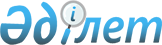 О добровольной и безвозмездной передаче из частной собственности в государственную здания учебного корпуса с прилегающим земельным участкомПостановление Правительства Республики Казахстан от 5 декабря 2011 года № 1455

      В соответствии с постановлением Правительства Республики Казахстан от 29 декабря 2007 года № 1371 "Об утверждении Правил добровольной и безвозмездной передачи имущества из частной собственности в государственную" Правительство Республики Казахстан ПОСТАНОВЛЯЕТ:



      1. Принять предложение учреждения "Международный Казахско-Турецкий университет имени Ходжи Ахмеда Ясави" о добровольной и безвозмездной передаче в республиканскую собственность здания учебного корпуса № 1 общей площадью 8224,6 квадратных метров с прилегающим земельным участком площадью 2,3246 гектара, расположенного по адресу: город Шымкент, улица А. Байтурсынова, 13 (далее - Объект), балансовой стоимостью 84063529 (восемьдесят четыре миллиона шестьдесят три тысячи пятьсот двадцать девять) тенге на баланс Республиканского государственного предприятия "Южно-Казахстанский государственный педагогический институт" Министерства образования и науки Республики Казахстан на пополнение уставного капитала.



      2. Комитету государственного имущества и приватизации Министерства финансов Республики Казахстан совместно с Министерством образования и науки Республики Казахстан, в установленном законодательством порядке осуществить необходимые организационные мероприятия по приему-передаче Объекта.



      3. Настоящее постановление вводится в действие со дня подписания.      Премьер-Министр

      Республики Казахстан                       К. Масимов
					© 2012. РГП на ПХВ «Институт законодательства и правовой информации Республики Казахстан» Министерства юстиции Республики Казахстан
				